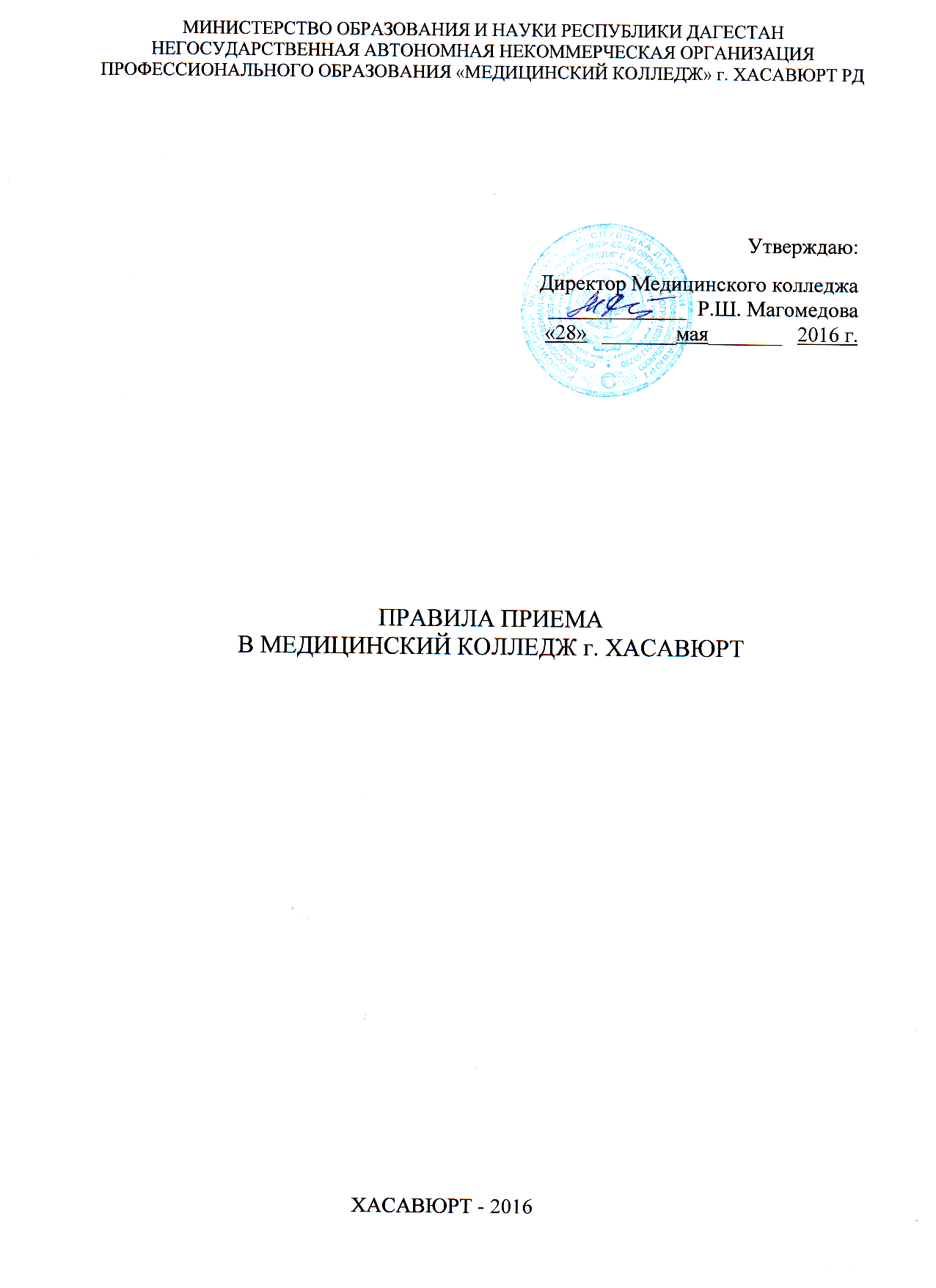 ПРАВИЛА ПРИЕМАВ МЕДИЦИНСКИЙ КОЛЛЕДЖ г.ХАСАВЮРТ 
МИНИСТЕРСТВА ОБРАЗОВАНИЯ И НАУКИ РЕСПУБЛИКИ ДАГЕСТАНПравила приёма на обучение по основным образовательным программам среднего профессионального образования на 2016 - 2017 учебный год (далее Правила) в Медицинский колледж г.Хасавюрт РД  (далее – Колледж) разработаны на основании следующих документов: - Конституции Российской Федерации;- Федерального закона от 29 декабря 2012 года № 273 «Об образовании в Российской Федерации»;Приказа Министерства образования и науки РФ от 23.01.2014 г. №36 «Об утверждении порядка приема на обучение по образовательным программам среднего профессионального образования»;Приказа Министерства образования и науки РФ от 30.12. 2013г. №1422 «Об утверждении перечня вступительных испытаний при приеме на обучение по образовательным программам среднего профессионального образования по профессиям и специальностям, требующим у поступающих наличия определенных творческих способностей, физических и (или) психологических качеств»;Постановления Правительства РФ от 14 августа 2013г. №697 «Об утверждении перечня специальностей и направлений подготовки, при приеме на обучение по которым поступающие проходят обязательные предварительные медицинские осмотры (обследования) в порядке, установленном при заключении трудового договора или служебного контракта по соответствующей должности или специальности».  Приказа Министерства образования и науки РФ от 12 сентября 2013 г. №1059 «Об утверждении Порядка формирования перечней профессий, специальностей и направлений подготовки»- Федерального закона от 25 июля 2002 года  № 115-ФЗ «О правовом положении иностранных граждан в Российской Федерации»;- Федерального закона от 24 мая 1999 года  № 99-ФЗ «О государственной политике Российской Федерации в отношении соотечественников за рубежом»;- Постановления Правительства РФ от 30.08.2000 года № 641 «О выходе Российской Федерации из Соглашения о безвизовом передвижении граждан государств Содружества Независимых Государств по территории его участников»;- Приказа Министерства образования и науки РФ от 14.06.2013 г. N . «Об утверждении Порядка организации и осуществления образовательной деятельности по образовательным программам среднего профессионального образования»;- Приложения к письму Минобразования России от 18.12.2000 № 16-15-331 ИН/16-13 «Рекомендации по организации деятельности приёмных, предметных, экзаменационных и апелляционных комиссий образовательных учреждений среднего профессионального образования»;- Приказа Министерства образования и науки РФ от 11.12.2015 г. N 1456 «О внесении изменений в порядок приема на обучение по образовательным программам среднего профессионального образования, утвержденный  приказом Министерства образования и науки Российской Федерации от 23 января 2014 г. №36»;Других нормативных документов в области образования;Устава Медицинского колледжа г.Хасавюрт.I. Общие положения1.1. Настоящие Правила регламентируют прием в Колледж граждан Российской Федерации, иностранных граждан, лиц без гражданства, в том числе соотечественников, проживающих за рубежом (далее - граждане, лица,поступающие), для обучения по образовательным программам среднегопрофессионального образования (далее - СПО) по специальностям СПО (далее - образовательные программы) за счет средств федерального бюджета и по договорам с оплатой стоимости обучения с юридическими и (или) физическими лицами (далее - договор с оплатой стоимости обучения).Прием иностранных граждан в образовательные организации для обучения по образовательным программам осуществляется в соответствии с настоящимиПравилами и международными договорами Российской Федерации за счетсредств соответствующего бюджета, а также по договорам с оплатой стоимости обучения.1.2. Прием поступающих для получения среднего профессиональногообразования осуществляется по заявлениям лиц имеющих: среднее общее образование, среднее основное  образование,  начальное профессиональное образование, среднее, высшее профессиональное образование и среднее общее образование, полученное в образовательных учреждениях иностранных государств. 1.3. Колледж осуществляет прием по договорам с оплатой стоимости обучения юридическими и (или) физическими лицами в соответствии с планом приема на 2016 – 2017 учебный год.Прием осуществляется на основании заключения договора об образовании на обучение за счет средств физических и (или) юридических лиц (далее - договоры об оказании платных образовательных услуг) по образовательным программам среднего профессионального образования между Медицинским колледжем г.Хасавюрт, именуемый – «Исполнитель», физическим или юридическим лицом, именуемый  – «Заказчик» и поступающим, именуемый – «Потребитель».  1.4. Колледж  осуществляет передачу, обработку и предоставление полученных в связи с приёмом граждан персональных данных поступающих в соответствии с требованиями законодательства Российской Федерации в области персональных данных без получения согласия этих лиц на обработку их персональных данных.1.5. Правила приема граждан в части, не урегулированной законодательством РФ и другими нормативно-правовыми актами, Медицинский  колледж самостоятельно разрабатывает и утверждает ежегодные правила приема, определяющие их особенности на соответствующий год. II. Организация приёма граждан в Колледж2.1 Организация приёма граждан для обучения по освоению образовательных программ, осуществляется приёмной комиссией Медицинского колледжа (далее – приёмная комиссия), назначаемой приказом директора.Председателем приёмной комиссии является директор Медицинского колледжа г. Хасавюрт.2.2  Состав, полномочия и порядок деятельности приёмной комиссии регламентируются положением о ней, утверждаемым ректором.2.3  Работу приёмной комиссии и делопроизводство, а также личный приём поступающих и их родителей (законных представителей) организует ответственный секретарь приёмной комиссии, который назначается приказом директора.2.4.Для организации и проведения вступительных испытаний по специальностям, требующим наличия у поступающих определенных психологических качеств, председателем приемной комиссии утверждаются составы экзаменационных и апелляционных комиссий. Полномочия и порядок деятельности экзаменационных и апелляционных комиссий определяются положениями о них, утвержденными председателем приемной комиссии.2.5. При приёме в Колледж обеспечиваются соблюдение прав граждан в области образования, установленных законодательством Российской Федерации, гласность и открытость работы приёмной комиссии.2.6. С целью подтверждения достоверности документов, представляемых поступающими, приёмная комиссия вправе обращаться в соответствующие государственные (муниципальные) органы и организации.2.7.  Колледж вносит в федеральную информационную систему приёма граждан сведения, необходимые для информационного обеспечения приёма граждан в образовательные организации среднего профессионального образования.2.8. Колледж проводит прием в 2016-2017 учебном году по следующим специальностям:III. Организация информирования поступающих3.1. Колледж осуществляет обучение  по основным программам среднегопрофессионального образования на основании бессрочной лицензии на право ведения образовательной деятельности, регистрационный № 1418 - 04116, выданной 27 мая 2016 года Управлением   надзора и контроля в сфере образования и науки Министерства образования и науки РД.3.2. С Уставом Медицинского колледжа г.Хасавюрт, лицензией на право ведения образовательной деятельности по каждой из специальностей и другими документами, регламентирующими организацию образовательного процесса и работу приемной комиссии, поступающие и их родители (законные представители) могут ознакомиться на официальном сайте  Колледжа или информационном стенде приемной комиссии.3.3. Приёмная комиссия на официальном сайте Колледжа и на информационном стенде до начала приёма документов размещает следующую информацию, подписанную председателем приёмной комиссии:3.4.1.  Не позднее 1июня 2016г:правила приёма в Колледж;порядок организации приёма в Колледж для обучения по договорам с оплатой стоимости обучения;перечень специальностей по которым Колледж объявляет приём в соответствии с лицензией на осуществление образовательной деятельности  (с выделением форм получения образования (очная, очная - заочная (вечерняя));требования к уровню образования, которое необходимо для поступления (на базе основного общего образования или среднего (полное) общее образование);перечень вступительных испытаний;информацию о формах проведения вступительных испытаний;информацию о возможности приема заявлений и необходимых документов в электронной форме;особенности проведения вступительных испытаний для инвалидов и лиц с ограниченными возможностями здоровья;информацию о необходимости прохождения абитуриентами обязательного предварительного медицинского осмотра (обследования);в случае необходимости прохождения указанного осмотра - с указанием перечня врачей - специалистов, перечня лабораторных и функциональных исследований, перечня общих и дополнительных медицинских противопоказаний.3.4.2.  Не позднее 15 июня 2016 г:общее количество мест для приема по каждой специальности (профессии), в том числе по различным формам получения образования;количество мест по каждой специальности по договорам об оказании платных образовательных услуг;правила подачи и рассмотрения апелляций по результатам вступительных испытаний;образец договора об оказании платных образовательных услуг.3.5. В период приёма документов приёмная комиссия ежедневно размещает на официальном сайте Колледжа и информационном стенде приёмной комиссии сведения о количестве поданных заявлений по каждой специальности в очной форме.3.6.  Приёмная комиссия обеспечивает функционирование специальных телефонных линий и раздела сайта Колледжа для ответов на обращения, связанные с приёмом граждан в Колледж.IV. Приём документов от поступающих4.1. Приём в Колледж для обучения по образовательным программам проводится на первый курс по личному заявлению граждан.4.2.  Прием документов по специальностям «Лечебное дело», «Акушерское дело», «Сестринское дело», «Стоматология ортопедическая», требующим у поступающих определенных психологических качеств, начинается с 15 июня и осуществляется до 25 августа, а при наличии свободных мест прием документов продлевается до 20 октября текущего года.4.3. При подаче заявления (на русском языке) о приеме в образовательные организации абитуриент предъявляет следующие документы:4.3.1. Граждане Российской Федерации:оригинал или ксерокопию документов, удостоверяющих его личность, гражданство;оригинал или ксерокопию документа об образовании и (или) документа об образовании и о квалификации; медицинскую справку формы 086-у (текущего года);6 фотографий 3х4.4.3.2.Иностранные граждане, лица без гражданства, в том числесоотечественники, проживающие за рубежом: копию документа, удостоверяющего личность поступающего, либо документ, удостоверяющий личность иностранного гражданина в Российской Федерации.оригинал документа государственного образца об образовании и (или)  копию документа об образовании и о квалификации (далее – документ иностранного государства об образовании). Удостоверяемое указанным документом образование признается в Российской Федерации на уровне соответствующего образования в соответствии со статьей 107 Федерального закона (в случае, установленном Федеральным законом,- также свидетельство о признании иностранного образования);заверенный в установленном порядке перевод на русский язык документа иностранного государства об уровне образования и приложения к нему (если последнее предусмотрено законодательством государства, в котором выдан такой документ об образовании);копии документов или иных доказательств, подтверждающих принадлежность соотечественника, проживающего за рубежом, к группам, предусмотренным статьей 17 Федерального закона от 24 мая 1999 г. N 99-ФЗ «О государственной политике Российской Федерации в отношении соотечественников за рубежом» ст. 3607; 2009, N 30, ст. 3740; 2010, N 30, ст. 4010.медицинскую справку формы 086-у (текущего года);6 фотографий 3х4.Иностранные граждане, представившие документы государственного образца о среднем (полном) общем образовании, выданные на территориях Азербайджанской Республики, Республики Армения, Республики Белоруссия, Республики Казахстан, Киргизской Республики, Республики Молдова, Республики Таджикистан, Украины и Эстонской Республики, признаются в качестве документов, дающих право на поступление в Колледж без свидетельства об эквивалентности.Документы об образовании, выданные образовательными учреждениями других государств, принимаются при наличии свидетельства о признании иностранного документа об образовании равноценному   российскому документу об образовании, дающему право поступления на соответствующую программу.Документы, оформленные на иностранных языках, принимаются при наличии их перевода на русский язык, выполненного официальным переводчиком. Текст перевода необходимо заверить нотариусом или консулом Российской Федерации. Все переводы на русский язык должны быть выполнены на имя и фамилию, указанные в документе, удостоверяющем личность иностранного гражданина в Российской Федерации 4.3.3. Лица, имеющие среднее, высшее профессиональное образование помимо документа о профессиональном образовании -диплома (оригинала или ксерокопии) представляют также документ государственного образца о среднем образовании (оригинал или ксерокопию).За подачу документов,  указанных в пункте 4.3, с поступающих оплата не взимается.4.4. В заявлении абитуриента  указываются следующие обязательные сведения:фамилия, имя и отчество (последнее - при наличии);дата рождения;реквизиты документа, удостоверяющего его личность, когда и кем выдан;сведения о предыдущем уровне образования и документе об образовании, его подтверждающем;специальность, для обучения по которой он планирует поступать в Колледж, с указанием условий обучения по договору, с оплатой стоимости обучения и формы получения образования;В том же порядке подписью абитуриента фиксируется:- факт ознакомления с Уставом, Лицензией на право ведения образовательной деятельности  и заверяет личной подписью.- ознакомление с датой представления оригинала документа государственногообразца об образовании;- согласие на обработку своих персональных данных в порядке,установленном Федеральным законом от 27 июля 2006 г. N 152-ФЗ "Оперсональных данных" (в ред. от 25.07.2011г.) (Собрание законодательства Российской Федерации, 2006, N 31, ст. 3451).4.5. В случае представления абитуриентом  заявления, содержащего не все сведения, предусмотренные настоящим пунктом, Колледж не принимает документы поступающего;      - в случае представления абитуриентом заявления, содержащего сведения, не соответствующие действительности, Колледж возвращает документы абитуриенту;      - в случае не представления абитуриентом  хотя бы одного документа из перечня, указанного в пункте 4.3, Колледж не принимает документы поступающего.4.6. При поступлении в Колледж абитуриенты  проходят обязательные предварительные  медицинские  осмотры  (обследования)  в  порядке,  установленном  при заключении  трудового  договора  или  служебного  контракта  по  соответствующей  должности  или специальности,  утвержденный  постановлением  Правительства  Российской  Федерации  от  14 августа  2013  г.  №  697,  поступающий  представляет  оригинал  или  копию  медицинской  справки, содержащей  сведения  о  проведении  медицинского  осмотра  в  соответствии  с  перечнем врачей специалистов,  лабораторных  и  функциональных  исследований,  установленным  приказом Министерства  здравоохранения  и  социального  развития  Российской  Федерации  от  12  апреля 2011г. №302н «Об утверждении перечней вредных и (или) опасных производственных факторов и работ,  при  выполнении  которых  проводятся  обязательные  предварительные  и  периодические медицинские  осмотры  (обследования),  и  Порядка  проведения  обязательных  предварительных  и периодических медицинских осмотров (обследований) работников, занятых на тяжелых работах и на работах с вредными и (или) опасными условиями труда» (далее  - приказ Министерство здравоохранения и социального развития  России).  Медицинская  справка  признается  действительной,  если  она  получена  не  ранее  года  до дня завершения приема документов и вступительных испытаний.В случае если у поступающего имеются медицинские противопоказания, установленные приказом  Министерства здравоохранения и социального развития России,  Колледж обеспечивает  его  информирование  о  связанных  с указанными противопоказаниями последствиях в период обучения в образовательной организации и последующей профессиональной деятельности.4.7. Документы подаются в приемную комиссию абитуриентом лично или могут быть отправлены заказным письмом с уведомлением и описью вложения, заверенной отделением связи, принявшим данное почтовое отправление. Подача документов в электронно-цифровой форме в Колледже не предусмотрена. Документы, направленные по почте, принимаются при их поступлении в Колледж не позднее установленных пунктом 4.2.Поступающий вправе при подаче заявления использовать образец, размещенный на официальном сайте Колледжа.При личном представлении оригинала документов поступающим допускается заверение их ксерокопии приёмной комиссией Колледжа.4.8.В целях упорядочения процедуры зачисления поступающий, представивший копию документа об образовании, в установленный срок обязан подтвердить свое согласие обучаться в Колледже и предоставить подлинник документа об образовании и других документов в случае первоначального предоставления копий документов.4.9.  На каждого поступающего заводится личное дело, в котором хранятся все сданные документы.4.10. Абитуриенту  при личном представлении документов выдается расписка о приёме.4.11. По письменному заявлению поступающие имеют право забрать оригинал документа об образовании и другие документы, представленные поступающим. Документы возвращаются не позже следующего рабочего дня после подачи заявления.V. Вступительные испытания5.1.В соответствии с перечнем вступительных испытаний при приеме на обучение по основным профессиональным образовательным программам среднего профессионального образования по специальностям, требующим у поступающих наличия определенных психологических качеств, утверждаемым Министерством образования и науки Российской Федерации, Колледжем проводятся вступительные испытания при приеме на обучение по следующим специальностям среднего профессионального образования: 31.02.01 Лечебное дело, 31.02.02 Акушерское дело, 31.02.05 Стоматология ортопедическая, 34.02.01 Сестринское дело.5.2.Вступительные испытания, выявляющие определенные психологические качества проводятся в форме тестирования и собеседования.5.3.Результаты вступительных испытаний оцениваются по зачетной системе.Успешное прохождение вступительных испытаний подтверждает наличие упоступающих определенных психологических качеств, необходимых дляобучения по соответствующим образовательным программам.5.4. Вступительные испытания оформляются протоколом.5.5.Поступающие, не явившиеся на вступительное испытание по уважительной причине, допускаются к ним в параллельных группах или индивидуально до их полного завершения.  Поступающие, не явившиеся без уважительной причины на вступительное испытание в назначенное по расписанию время, к сдаче не допускаются.VI. Особенности проведения вступительных испытаний для инвалидов и лиц с ограниченными возможностями здоровья6.1. Инвалиды и лица с ограниченными возможностями здоровья при поступлении в Колледж сдают вступительные испытания с учетом особенностей психофизического развития, индивидуальных возможностей и состояния здоровья (далее - индивидуальные особенности) таких поступающих.6.2.При проведении вступительных испытаний обеспечивается соблюдение следующих требований:вступительные испытания проводятся для инвалидов и лиц с ограниченными возможностями здоровья в одной аудитории совместно с поступающими, не имеющими ограниченных возможностей здоровья, если это не создает трудностей для поступающих при сдаче вступительного испытания;присутствие ассистента из числа работников образовательной организации или привлеченных лиц, оказывающего поступающим необходимую техническую помощь с учетом их индивидуальных особенностей (занять рабочее место, передвигаться, прочитать и оформить задание, общаться с экзаменатором);поступающим предоставляется в печатном виде инструкция о порядке проведения вступительных испытаний;поступающие с учетом их индивидуальных особенностей могут в процессе сдачи вступительного испытания пользоваться необходимыми им техническими средствами;материально-технические условия должны обеспечивать возможность беспрепятственного доступа поступающих в аудитории, туалетные и другие помещения, а также их пребывания в указанных помещениях (наличие пандусов, поручней, расширенных дверных проемов, лифтов, при отсутствии лифтов аудитория должна располагаться на первом этаже; наличие специальных кресел и других приспособлений).Дополнительно при проведении вступительных испытаний обеспечивается соблюдение следующих требований в зависимости от категорий поступающих с ограниченными возможностями здоровья:а) для слепых:задания для выполнения на вступительном испытании, а также инструкция о порядке проведения вступительных испытаний оформляются рельефно-точечным шрифтом Брайля или в виде электронного документа, доступного с помощью компьютера со специализированным программным обеспечением для слепых, или зачитываются ассистентом;письменные задания выполняются на бумаге рельефно-точечным шрифтом Брайля или на компьютере со специализированным программным обеспечением для слепых, или диктуется  ассистенту;поступающим для выполнения задания при необходимости предоставляется комплект письменных принадлежностей и бумага для письма рельефно-точечным шрифтом Брайля, компьютер со специализированным программным обеспечением для слепых;б) для слабовидящих:обеспечивается индивидуальное равномерное освещение не менее 300 люкс;абитуриентам для выполнения задания при необходимости предоставляется увеличивающее устройство;задания для выполнения, а также инструкция о порядке проведения вступительных испытаний оформляются увеличенным шрифтом;в) для глухих и слабослышащих:обеспечивается наличие звукоусиливающей аппаратуры коллективного пользования, при необходимости абитуриентам предоставляется звукоусиливающая аппаратура индивидуального пользования;г) для лиц с тяжелыми нарушениями речи, глухих, слабослышащих все вступительные испытания по желанию поступающих могут проводиться в письменной форме;д) для лиц с нарушениями опорно-двигательного аппарата (тяжелыми нарушениями двигательных функций верхних конечностей или отсутствием верхних конечностей):е) письменные задания выполняются на компьютере со специализированным программным обеспечением или диктуется  ассистентом;ж) по желанию абитуриентов все вступительные испытания могут проводиться в устной форме.VII. Общие правила подачи и рассмотрения апелляций7.1. По результатам вступительного испытания поступающий имеет право подать в апелляционную комиссию письменное заявление о нарушении, по его мнению, установленного порядка проведения испытания и (или) несогласии с его результатами (далее - апелляция).7.2. Рассмотрение апелляции не является пересдачей вступительного испытания. В ходе рассмотрения апелляции проверяется только правильность оценки результатов сдачи вступительного испытания.7.3.Апелляция подается поступающим лично на следующий день после объявления результата вступительного испытания. При этом поступающий имеет право ознакомиться со своей работой, выполненной в ходе вступительного испытания, в порядке, установленном Колледжем. Приемная комиссия обеспечивает прием апелляций в течение всего рабочего дня. Рассмотрение апелляций проводится не позднее следующего дня после дня ознакомления с работами, выполненными в ходе вступительных испытаний.7.4. Поступающий имеет право присутствовать при рассмотрении апелляции. Поступающий должен иметь при себе документ, удостоверяющий его личность.7.5.С несовершеннолетним поступающим имеет право присутствовать один из родителей или иных законных представителей.7.6.После	рассмотрения апелляции выносится решение апелляционной комиссии об оценке вступительного испытания.7.7.При возникновении разногласий в апелляционной комиссии проводится голосование, и решение утверждается большинством голосов.Оформленное протоколом решение апелляционной комиссии доводится до сведения поступающего (под роспись).VIII. Зачисление в Колледж8.1.  Поступающий представляет оригинал документа об образовании и (или) документа об образовании и о квалификации в сроки до 21 августа 2016 г.8.2.  В случае, если численность поступающих, успешно прошедших вступительные испытания, превышает количество мест, зачисление осуществляется  на конкурсной основе. Критерием конкурса является более высокий средний балл в аттестате об общем образовании.В случае, если поступающий впервые получил среднее общее образование в рамках получения среднего или высшего профессионального образования, для исчисления среднего балла из диплома о профессиональном образовании берутся только оценки по дисциплинам программы среднего общего образования.Средний балл перед проведением конкурса округляется до десятых долей балла по математическим правилам округления.8.3. При равенстве среднего балла (округлённого до десятых долей) преимущественным правом на зачисление пользуются поступающие, имеющие отличия уровня подготовки в следующем убывающем по приоритетности порядке:лица, имеющие в аттестате об общем образовании более высокий балл по биологии (для поступающих на обучение по специальности Лечебное дело, Сестринское дело, Акушерское дело, по химии (для поступающих на обучение по специальности Стоматология ортопедическая);лица, имеющие в аттестате об общем образовании более высокий балл по русскому языку;лица, имеющие стаж работы в лечебно-профилактических учреждениях не менее 1 года;лица, имеющие грамоты, дипломы, свидетельства и другие документы, подтверждающие призовые места в конференциях, конкурсах, олимпиадах (не ниже городского уровня) по биологии (для поступающих на обучение по специальности Лечебное дело, Сестринское дело, Акушерское дело,), химии (для поступающих на обучение по специальности Стоматология ортопедическая), русскому языку;лица, имеющие более высокий средний балл по следующим предметам: русский язык, физика, химия, биология, алгебра, геометрия;лица, имеющие более высокий средний балл без округления.лица, окончившие профильные медицинские классы общеобразовательных школ;лица, имеющие ходатайства от МО;лица, имеющие спортивный разряд, подтвержденный документами8.4.  22 августа после окончания рабочего дня на официальном сайте Колледжа и на информационном стенде приёмной комиссии размещается по фамильный перечень лиц, рекомендованных приёмной комиссией к зачислению в Колледж.Лица, вошедшие в этот перечень, должны до 15 часов 23 августа должны представить в приёмную комиссию оригинал документа об образовании и (или) документа об образовании и о квалификации.25 августа директором издаётся приказ о зачислении лиц, рекомендованных приёмной комиссией к зачислению и представивших оригинал документа об образовании и (или) документа об образовании и о квалификации. Приложением к приказу о зачислении является по фамильный перечень указанных лиц. Лица, включенные в список рекомендованных к зачислению и не представившие (забравшие) оригинал документа об образовании и (или) документа об образовании и о квалификации в установленные сроки, выбывают из конкурса и рассматриваются как отказавшиеся от зачисления.Вместо лиц, не представивших оригинал документа об образовании и (или) документа об образовании и о квалификации, зачисляются на основе конкурса аттестатов поступающие (при наличии таковых), не вошедшие в перечень лиц, рекомендованных приёмной комиссией к зачислению, но представившие все необходимые документы.8.5.Зачисление осуществляется после оплаты за первый год обучения.8.6. При поступлении на одновременное параллельное освоение двух основных профессиональных образовательных программ среднего профессионального образования (в одном или разных образовательных учреждениях) оригинал документа государственного образца об образовании при зачислении представляется поступающим по его выбору на ту основную профессиональную образовательную программу среднего профессионального образования, на которой он будет обучаться как студент. При зачислении на другую основную профессиональную образовательную программу среднего профессионального образования в качестве слушателя поступающий представляет заверенную в установленном порядке ксерокопию документа государственного образца об образовании и справку из образовательного учреждения, где он является студентом.8.7. Возврат документов производится по письменному заявлению поступающего. Оригиналы документов государственного образца об образовании, и другие документы, представленные поступающим, возвращаются в течение следующего рабочего дня после подачи заявления.8.8. При наличии свободных мест, оставшихся после зачисления, в том числе по результатам вступительных испытаний, зачисление в образовательную организацию осуществляется до 1 ноября текущего года.IX. Порядок внесения изменений9.1. Правила приема могут быть изменены в соответствии с новыми нормативными документами федеральных органов управления образованием или по распоряжению учредителя.СпециальностьСпециальностьУровень образованияБазовое образование для поступленияОснова обучения11234Очная форма обученияОчная форма обученияОчная форма обученияОчная форма обученияОчная форма обучения31.02.01 Лечебное делоУглублённая   подготовкаУглублённая   подготовкаСреднее общееДоговорная31.02.02 Акушерское делоБазовая подготовкаБазовая подготовкаСреднее общееДоговорная31.02.05  Стоматология ортопедическаяБазовая подготовкаБазовая подготовкаСреднее общееДоговорная34.02.01 Сестринское делоБазовая подготовкаБазовая подготовкаСреднее общееДоговорная34.02.01 Сестринское делоБазовая подготовкаБазовая подготовкаОсновное общее(на базе 9 кл.)ДоговорнаяОчная - заочная формаОчная - заочная формаОчная - заочная формаОчная - заочная формаОчная - заочная форма34.02.01 Сестринское делоБазовая подготовкаБазовая подготовкаСреднее общееДоговорная